湖南农业大学2020年远程网络复试资格审查材料清单①网络远程复试考生诚信承诺书；②准考证；③身份证；④学生证(应届毕业生)；毕业证、学位证(往届生)；⑤大学期间成绩单(应届毕业生，加盖学校教务部门公章)；⑥教育部学籍在线验证报告(应届毕业生)；教育部学历证书电子注册备案表(往届生)；⑦考籍卡(证)以及按期毕业承诺书(还未毕业但在2020年9月1日前可取得国家承认本科毕业证书的自学考试和网络教育本科生)；⑧《综合评价表》(加盖单位公章);⑨享受加分政策的考生(如大学生村官、大学生志愿服务西部计划、三支一扶等)须提交相关证明材料;⑩《入伍批准书》、《退出现役证》(退役大学生士兵)。示例：网络远程复试考生诚信承诺书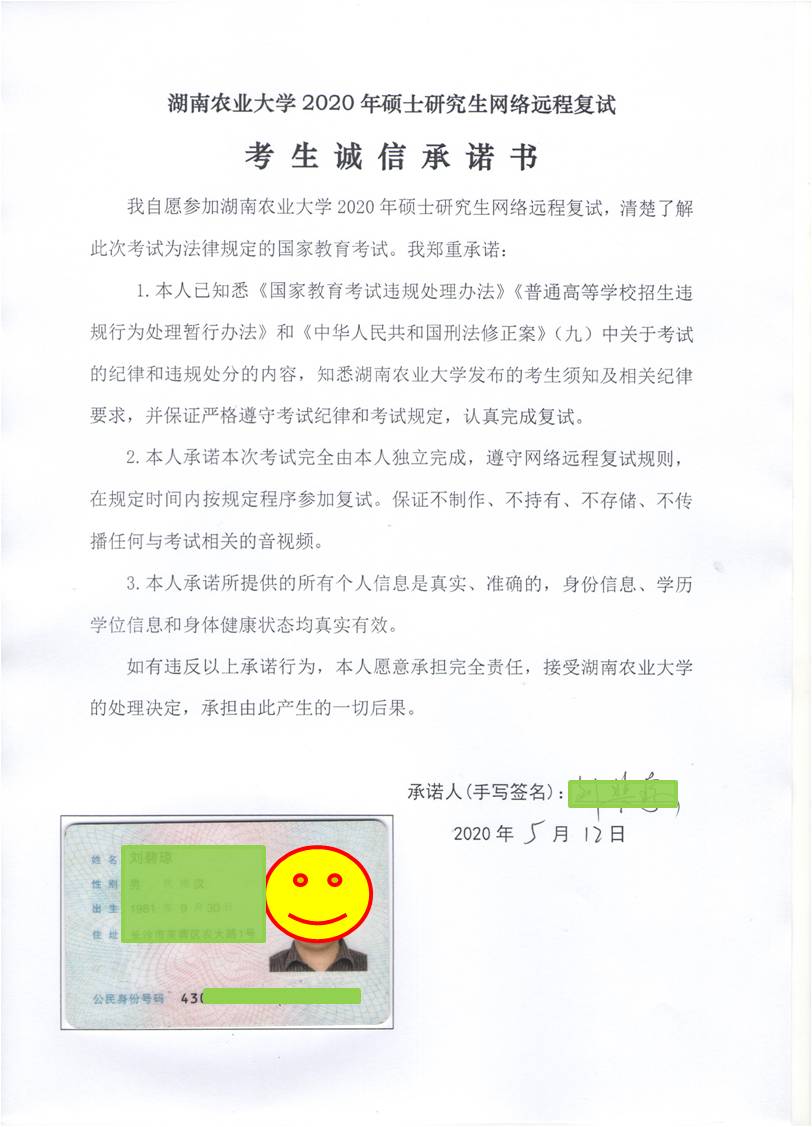 2020年全国硕士研究生招生考试准考证 (可登录中国研招网下载https://yz.chsi.com.cn/)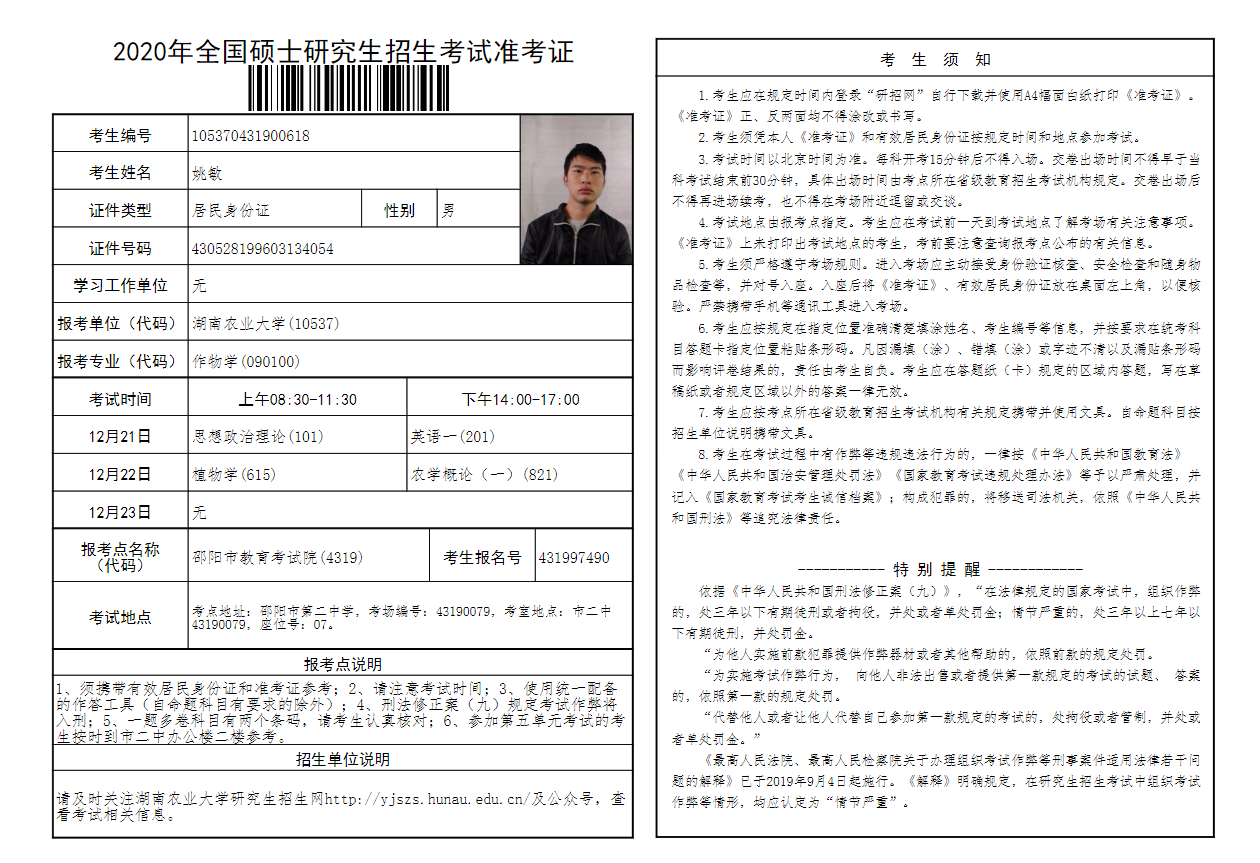 教育部学籍在线验证报告(登录学信网查询https://www.chsi.com.cn/)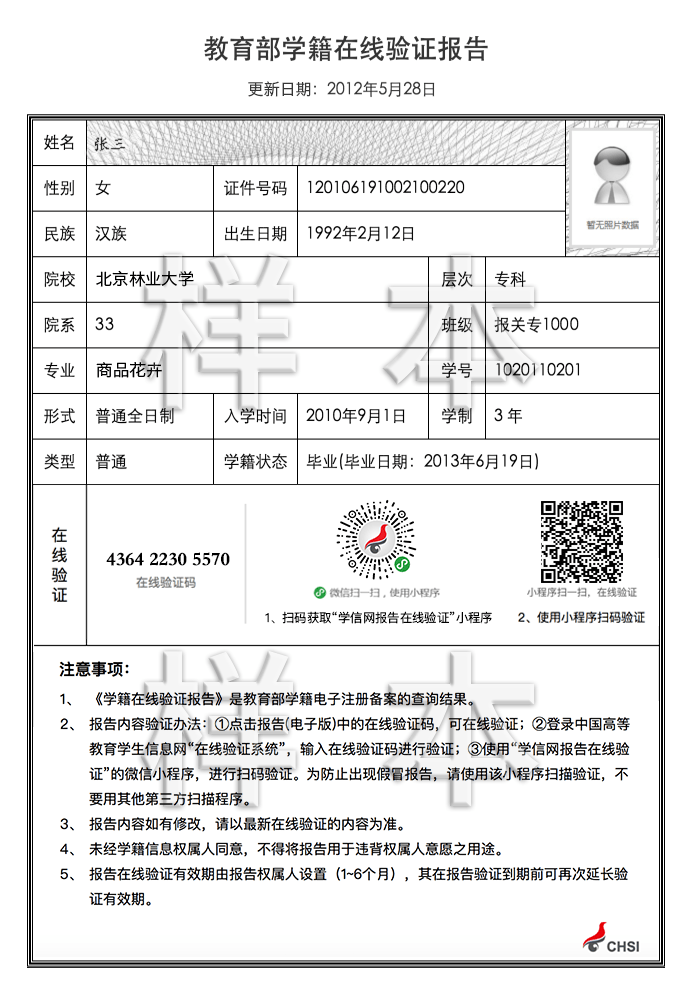 教育部学历证书电子注册备案表
(登录学信网查询https://www.chsi.com.cn/)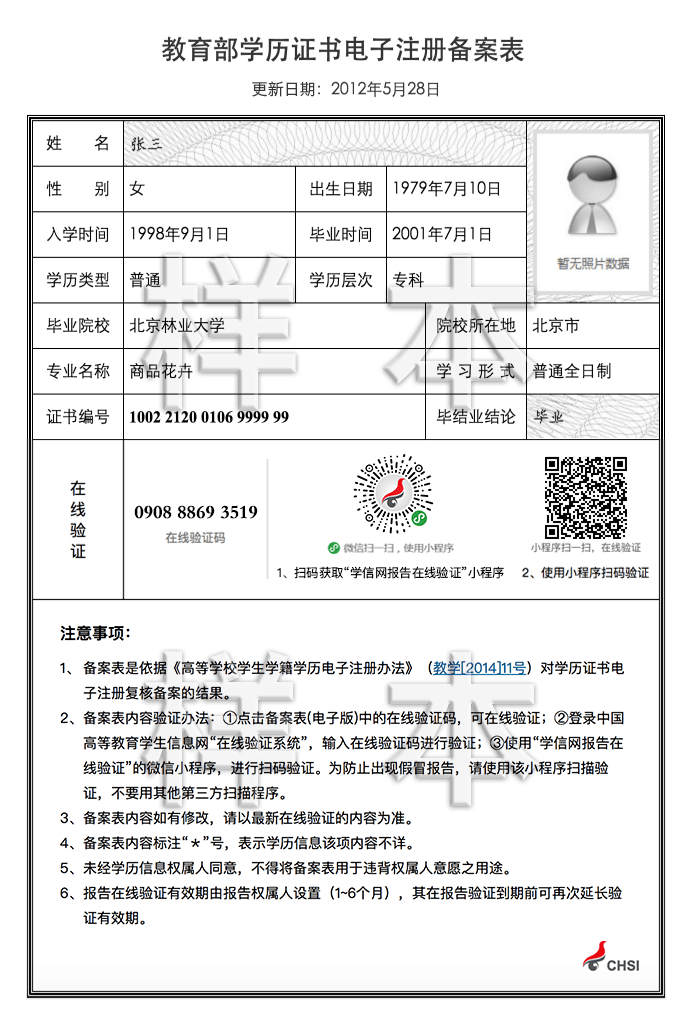 中国高等教育学历认证报告(登录学信网申请https://www.chsi.com.cn/)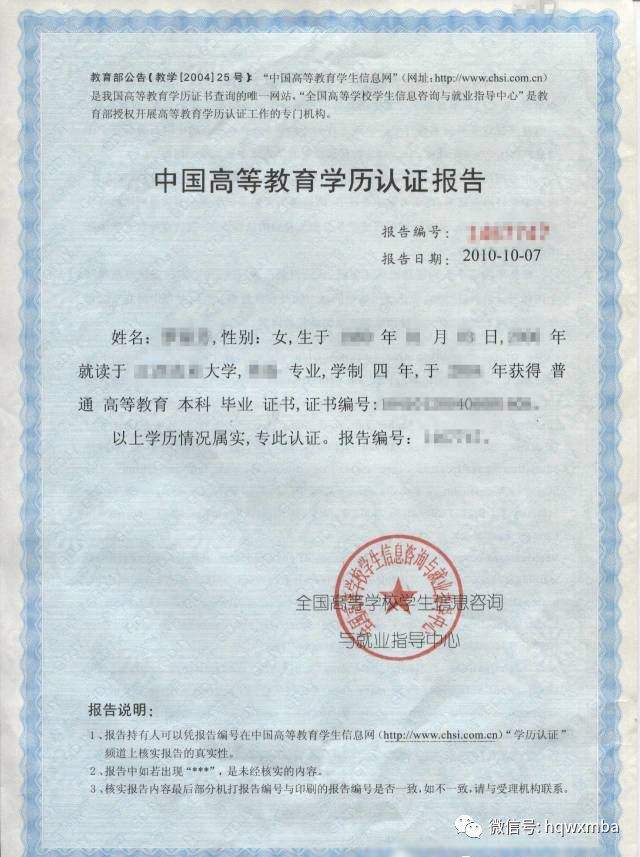 《入伍批准书》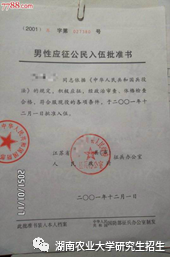 《退出现役证》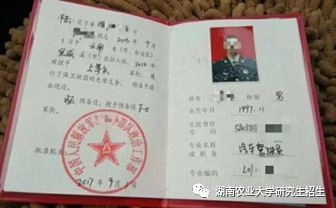 